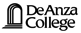 DE ANZA COLLEGECAMPUS CENTER ADVISORY BOARD MEETINGMinutesMonday, February 8th, 2010El Clemente RoomPresent:Voting Members:John Yan – DASB MemberKeith Hubbard- DASB MemberMo Shirazi- DASM MemberPeter Lin – ICC MemberRavi Mukkavilli- ICC MemberAlan Cheng – ICC MemberGeorges Robles- Campus Center Office RepresentativeSarah Carrao – Campus Center Office RepresentativeNon -Voting Members:Donna Jones-Dulin, (Chair) AVP, College OperationsPatrick Gannon, Campus Center DirectorJohn Cognetta, Director, Student LifeGuest:Manny DaSilva, Manager, Custodial OperationsLa Donna Yumori-Kaky- Student LifeTom Armstrong – Bond ManagerTim McBrian –Gilbane Mass CoErin Allred- Gilbane Mass CoDennis Shannakian – College LifeLisa Kirk- Student ActivitiesLa Donna Yumori-Kaku – College LifeAgenda Item:Noll & Tam Architects discussion/input/decisions concerning the renovation of the basement area of the campus centerNotes from Noll and Tam attached: